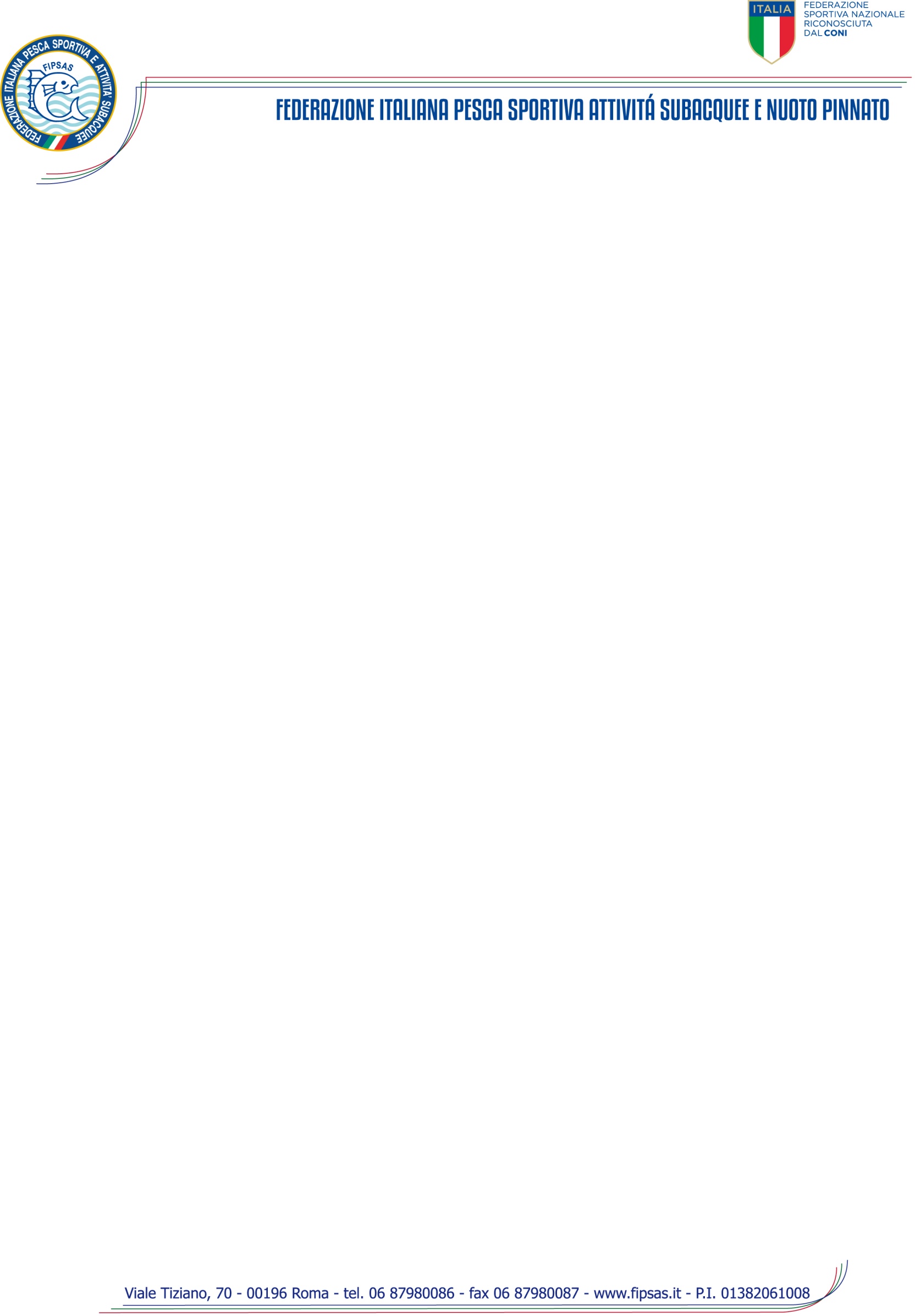 								Aggiornamento del 29 agosto 2022INFORMATIVAex artt. 13 e 14 del Regolamento (UE) 2016/679 (in seguito “GDPR”)Gentile Signore/a,La informiamo che la Federazione Italiana Pesca Sportiva e Attività Subacquee (di seguito “F.I.P.S.A.S.”), in qualità di Titolare del trattamento, tratterà per le finalità e le modalità di seguito riportate i dati personali da Lei forniti all’atto della richiesta di tesseramento ovvero acquisiti nello svolgimento del rapporto medesimo.In particolare, la F.I.P.S.A.S. tratterà i seguenti dati personali:Dati anagrafici e identificativi (nome e cognome, data e luogo di nascita, sesso, codice fiscale, residenza, contatti telefonici ed e-mail, fototessera);dati amministrativi (società di appartenenza, disciplina, tipologia formazione sportiva);dati relativi alle sanzioni disciplinari (provvedimenti irrogati dagli Organi di Giustizia F.I.P.S.A.S. e da NADO Italia – CONI);foto e riprese video nell’ambito delle manifestazioni sportive o eventi istituzionali della Federazione;dati identificativi del mezzo di trasporto privato in caso di missione per conto della Federazione.Base giuridica e finalità del trattamento1.1	Il trattamento dei dati che precedono è fondato sull’instaurazione, esecuzione e attuazione del rapporto di tesseramento, ivi compresa la formazione, lo svolgimento di esami e il rilascio di brevetti e qualifiche, ed è finalizzato alla gestione del rapporto medesimo in ottemperanza alla normativa, italiana e mondiale, statale e sportiva in materia, nonché secondo quanto puntualmente disposto nello Statuto, nei Regolamenti e nelle delibere e decisioni assunte dagli Organi federali.1.2.	Il trattamento dei dati di cui alla lettera d) è fondato sul legittimo interesse della Federazione ed è finalizzato all’informazione sportiva ed alla promozione dell’immagine e della mission della stessa.Modalità del trattamentoIl trattamento è effettuato a cura del personale F.I.P.S.A.S. anche con l’ausilio di mezzi elettronici, per mezzo delle operazioni indicate all’art.4 n. 2) del GDPR e precisamente: il trattamento dei dati personali potrà consistere nella raccolta, registrazione, organizzazione, consultazione, elaborazione, modificazione, selezione, estrazione, raffronto, utilizzo, interconnessione, blocco, comunicazione, cancellazione e distruzione dei dati. Obbligatorietà del conferimentoIl conferimento dei dati per le finalità di cui ai punti 1.1 e 1.2. è strettamente necessario per il perfezionamento e la gestione del rapporto di tesseramento. Un eventuale rifiuto comporterà l’impossibilità di instaurare o continuare il predetto rapporto associativo.Destinatari dei dati4.1	La Federazione comunica i Suoi dati personali:a tutti quei soggetti cui detta comunicazione risulti necessaria per il raggiungimento delle finalità anzidette;agli Organi federali e alle Organizzazioni territoriali della F.I.P.S.A.S., al Dipartimento per lo Sport della Presidenza del Consiglio dei ministri, al CONI (Comitato Olimpico Nazionale Italiano), al CIP (Comitato Italiano Paralimpico), alle società affiliate, ai Giudici di gara, al DAN, alla CMAS (Confederazione Mondiale Attività Subacquee), alla CIPS (Confederazione internazionale Pesca Sportiva e relative Federazioni Internazionali), all’ICSF (Federazione Internazionale Casting);alle imprese assicurative, con le quali la Federazione stipula contratti relativi ai tesserati;agli istituti bancari per necessità connesse alla gestione del Suo rapporto associativo;ai consulenti della Federazione incaricati dello svolgimento di attività legali e/o fiscali.4.2	I Suoi dati potranno altresì essere comunicati, per i compiti di natura tecnica od organizzativa strumentali alla gestione del rapporto di tesseramento, a soggetti nominati appositamente quali Responsabili, la cui lista completa è a disposizione presso la Federazione.4.3	L’Accesso al Sistema informatico federale nel quale sono contenuti i Suoi dati è consentito alle società che si occupano della gestione e dell’assistenza informatica, nonché agli utenti degli Organi Territoriali e delle Società Sportive Affiliate, ai soggetti federali (responsabili federali a livello nazionale, regionale e provinciale)4.4	L’accesso ai Suoi dati è infine consentito ai dipendenti delle funzioni federali deputate al perseguimento delle finalità sopra indicate, che sono stati espressamente autorizzati al trattamento e che hanno ricevuto adeguate istruzioni operative.Trasferimento dei dati all’estero5.1 	I dati personali sono conservati su server ubicati in Italia. Resta in ogni caso inteso che il Titolare, ove si rendesse necessario, avrà facoltà di spostare i server anche extra-UE. In tal caso, il Titolare assicura sin d’ora che il trasferimento dei dati extra-UE avverrà in conformità alle disposizioni di legge applicabili ed in particolare quelle di cui al Titolo V del GDPR.5.2 	Al di fuori delle ipotesi di cui al punto 5.1, i Suoi dati potranno essere trasferiti extra UE in occasione delle manifestazioni sportive organizzate dagli Enti sportivi internazionali (menzionati all’art.4 lettera b). In tal caso il trattamento sarà regolato in conformità a quanto previsto dal capo V del Regolamento e autorizzato in base a specifiche decisioni dell’Unione Europea. Saranno quindi adottate tutte le cautele necessarie al fine di garantire la più totale protezione dei dati personali basando tale trasferimento: a)	su decisioni di adeguatezza dei Paesi terzi destinatari espressi dalla Commissione Europea; b) su garanzie adeguate espresse dal soggetto terzo destinatario ai sensi dell’art. 46 del Regolamento; c) sull’adozione di norme vincolanti d’impresa.Periodo di conservazione dei datiI Suoi dati saranno conservati per l’integrale durata del rapporto di tesseramento e, successivamente, secondo quanto prescritto dalle leggi in materia e dal tempo strettamente necessario al perseguimento delle finalità soprindicate e comunque non oltre 10 anni,  salvo i titoli, brevetti e qualifiche acquisti nel corso del tesseramento che rimangono a disposizione della federazione per gli usi di legge. La verifica sulla obsolescenza sui dati oggetto di trattamento rispetto alle finalità per le quali sono stati raccolti e trattati viene effettuata periodicamente. Titolare del trattamentoFederazione Italiana Pesca Sportiva e Attività Subacquee Viale Tiziano, 70 - 00196 RomaTel: 068798051 Pec: segreteriafipsas@pcert.itResponsabile della Protezione dei DatiLa Federazione ha nominato un Responsabile della Protezione dei dati contattabile al seguente indirizzo: dpo@fipsas.itDiritti dell’interessatoIn qualunque momento potrà conoscere i dati che La riguardano, sapere come sono stati acquisiti, verificare se sono esatti, completi, aggiornati e ben custoditi, chiederne la rettifica o la cancellazione ai sensi degli artt. 16 e 17 GDPR. Avrà inoltre di ricevere i dati personali da Lei forniti e trattati con il Suo consenso, in un formato strutturato, di uso comune e leggibile da dispositivo automatico, e di revocare il consenso eventualmente prestato relativamente al trattamento dei dati. Ai sensi dell’art. 21 GDPR avrà il diritto di opporsi in tutto od in parte al trattamento dei dati per motivi connessi alla Sua situazione particolare. Tali diritti possono essere esercitati attraverso specifica istanza - anche, se lo desidera, utilizzando il modello fornito dal Garante per la protezione dei dati personali e scaricabile dal sito www.garanteprivacy.it da indirizzare tramite raccomandata o pec. Ha altresì diritto di proporre reclamo al Garante per la protezione dei dati personali.Roma, 29 agosto 2022